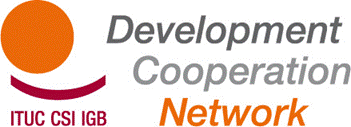 TUDCN Workshop on Development Education“Towards a shared Trade Union programme”September 12-13, 2013Centro Studi CISL http://www.centrostudi.cisl.it/Via della Piazzola,71 - 50133 Firenze, ItalyAGENDA Thursday 12 Friday 13 Time ItemsFacilitator  9.00 -9.30OPENINGObjective and program of the seminar Participants introductionsPaola SimonettiITUC/TUDCN9.30-10.30BACKGROUND & EXPECTATIONSParticipants’ background on Development Education & Awareness Raising (group work)Expectations from the workshopJan Dereymaeker ITUC/TUDCN10.30-11.00Coffee Break11.00–11.45 EC on DEV EDUCEC DEAR programme: recent policy developments and vision for future setting of DEAR in EuropeMarkus PIRCHNEREuropean Commission11.45-12.00TUDCN on DEV EDUCOutlook on TUDCN Statements on DEV EDUC Paola SimonettiITUC/TUDCN12.00-13.00Challenges & opportunitiesSharing a programme proposal to the EC (plenary debate)Jan Dereymaeker & Paola SimonettiITUC/TUDCN13.00-14.00Lunch14:00-15:00 STEP 1: ANALYSIS & UNDERSTANDINGFraming the context of the programme (group work)Bob Peeters South Research15:00-16:00STEP 1: ANALYSIS & UNDERSTANDING (FOLLOW UP)Feedbacks from WGs and Plenary DiscussionsBob Peeters South Research16.00-16.30 Coffee break16:30-17:30STEP 2: IDENTIFYING STRATEGIESIdentifying outlines of programme results(group work) Bob Peeters South Research17:30-18:00STEP 2: IDENTIFYING STRATEGIES (FOLLOW UP)Feedbacks from WGs and Plenary DiscussionsBob Peeters South ResearchTimeActivity (What?)Facilitator  9.00 -9.30“Recap” Recap from previous day and what is still to be doneBob Peeters South Research9.30-11.00Step 3 & 4: risk analysis and activities Working Groups Bob Peeters South Research11.00-11.30Coffee break11.30-13.00Step 5 & 6:log-frame and EVALUATIONPlenary sessionBob Peeters South Research13.00–14.30Lunch14:30-15:30Step 7: programme architectureTasks & Responsibilities for programmemanagement(group work) Jan Dereymaeker & Paola SimonettiITUC/TUDCN15.30-16.00Step 7: programme architecture(FOLLOW UP)Plenary sessionJan Dereymaeker & Paola SimonettiITUC/TUDCN16.00-16.30Coffee break16.30-18.00Step 8: CONCLUSIONS & Way forward Joint Action Plan approval Jan Dereymaeker & Paola SimonettiITUC/TUDCN